Our Lady of Peace Catholic Primary and Nursery School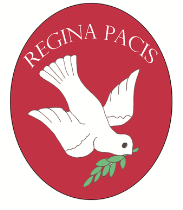 Year 5 Lenten Term Topic WebLenten 1Lenten 2Lenten 2Lenten 2RE (Come and See)MissionThe children will learn that the Church, the Christian family, is made up of smaller Christian families called dioceses. Each diocese is led by a bishop. The bishops continue the work of ‘the twelve’ the apostles who continued the work and mission of Jesus. Jesus is the head of these families. He is the head of the Church. There are other Christian families which are not part of the Catholic Church. Ecumenism is the word used for promoting unity among Christian churches. Eucharist – Relating -Memorial SacrificeChildren will explore how memories are kept alive and that the Eucharist keeps the memory of Jesus’ sacrifice alive and present in a special way.Eucharist – Relating -Memorial SacrificeChildren will explore how memories are kept alive and that the Eucharist keeps the memory of Jesus’ sacrifice alive and present in a special way.Lent Easter/ Giving SacrificePupils will learn that Lent is the season when Christians try to focus on giving. This helps us to identify with the complete sacrifice of Jesus which is remembered in the liturgy of Holy Week, especially the Easter Triduum (Holy Thursday, Good Friday and Holy Saturday – Easter Sunday.)EnglishIn their first unit of work the children will be learning to write an explanation text. They will read a range of explanatory texts, investigating and noting features of impersonal style, e.g. complex sentences: use of passive voice; technical vocabulary and sequencing.In the second unit, the children will be looking at a range of different poems that focus on senses. They will learn to read, enjoy and respond to poetry as well as broadening their understanding of writers' use of language. The children will then prepare their own poems to read aloud and perform. In class the children will learn about Shackleton’s Journey by William Grill.  They will begin this unit by writing a diary entry from the perspective of Shackleton, using the features from this genre. The children will then learn about the language and structure of a newspaper report before writing their own report on Shackleton’s journey.For all genres, in both half-terms, we will be following the ‘Talk 4 Writing’ approach.In class the children will learn about Shackleton’s Journey by William Grill.  They will begin this unit by writing a diary entry from the perspective of Shackleton, using the features from this genre. The children will then learn about the language and structure of a newspaper report before writing their own report on Shackleton’s journey.For all genres, in both half-terms, we will be following the ‘Talk 4 Writing’ approach.In class the children will learn about Shackleton’s Journey by William Grill.  They will begin this unit by writing a diary entry from the perspective of Shackleton, using the features from this genre. The children will then learn about the language and structure of a newspaper report before writing their own report on Shackleton’s journey.For all genres, in both half-terms, we will be following the ‘Talk 4 Writing’ approach.MathsMultiply and divide numbers  mentally drawing upon known facts. Multiply numbers up to 4 digits by a one or two digit number using a formal written method, including long multiplication for 2 digit numbers.Divide numbers up to 4 digits by a one digit number using the formal written method of short division andinterpret remainders appropriately for the context.Solve problems involving addition and subtraction, multiplication and division and a combination of these,including understanding the use of the equals sign.Number: Fractions Compare and order fractions whose denominators are multiples of the same number. Identify, name and write equivalent fractions of a given fraction, represented visually including tenths and hundredths. Recognise mixed numbers and improper fractions and convert from one form to the other and write mathematical statements >1 as a mixed number [for example 25 + 45 = 65 = 1 15 ] Add and subtract fractions with the same denominator and denominators that are multiples of the same number. Multiply proper fractions and mixed numbers by whole numbers, supported by materials and diagrams. Read and write decimal numbers as fractions [ for example 0.71 = 71100] Solve problems involving multiplication and division, including scaling by simple fractions and problems involving simple rates.Number: Fractions Compare and order fractions whose denominators are multiples of the same number. Identify, name and write equivalent fractions of a given fraction, represented visually including tenths and hundredths. Recognise mixed numbers and improper fractions and convert from one form to the other and write mathematical statements >1 as a mixed number [for example 25 + 45 = 65 = 1 15 ] Add and subtract fractions with the same denominator and denominators that are multiples of the same number. Multiply proper fractions and mixed numbers by whole numbers, supported by materials and diagrams. Read and write decimal numbers as fractions [ for example 0.71 = 71100] Solve problems involving multiplication and division, including scaling by simple fractions and problems involving simple rates.Number: Fractions Compare and order fractions whose denominators are multiples of the same number. Identify, name and write equivalent fractions of a given fraction, represented visually including tenths and hundredths. Recognise mixed numbers and improper fractions and convert from one form to the other and write mathematical statements >1 as a mixed number [for example 25 + 45 = 65 = 1 15 ] Add and subtract fractions with the same denominator and denominators that are multiples of the same number. Multiply proper fractions and mixed numbers by whole numbers, supported by materials and diagrams. Read and write decimal numbers as fractions [ for example 0.71 = 71100] Solve problems involving multiplication and division, including scaling by simple fractions and problems involving simple rates.    ScienceCircle of lifeIn this topic children look at the life cycles ofvarious species including mammals, amphibians,fish and birds. They also look at and describethe life process of reproduction in plants andanimals.Let’s get MovingIn this topic children learn about forces and machines. They start with the force of gravity then study friction forces, including air and water resistance, before investigating how simple machines work.Let’s get MovingIn this topic children learn about forces and machines. They start with the force of gravity then study friction forces, including air and water resistance, before investigating how simple machines work.Let’s get MovingIn this topic children learn about forces and machines. They start with the force of gravity then study friction forces, including air and water resistance, before investigating how simple machines work.ComputingSpreadsheetsChildren can create a formula in a spreadsheet to convert m to cm.  Children can apply this to creating a spreadsheet that converts miles to km and vice versa.Children can create simple formulae that use different variables. Children can create a formula that will work out how many days there are in x number of weeks or yearsGame CreatorChildren can review and analyse a computer game.  Children can describe some of the elements that make a successful game.  Children can design, create, play and evaluate their own games.Game CreatorChildren can review and analyse a computer game.  Children can describe some of the elements that make a successful game.  Children can design, create, play and evaluate their own games.Game CreatorChildren can review and analyse a computer game.  Children can describe some of the elements that make a successful game.  Children can design, create, play and evaluate their own games.History/GeographyHistory The Industrial RevolutionChildren will find out about the life of Queen Victoria, what the Industrial Revolution was and how it affected Britain. They will find out about important inventions of the Victorian era and study health, disease and medicine in Victorian Britain. They will also find out what the Victorians did during their leisure time.Geography                                                     SettlementsChildren will learn to identify the characteristics of different types of settlements and how they change over time. How economic activity and re-development affect different areas.Geography                                                     SettlementsChildren will learn to identify the characteristics of different types of settlements and how they change over time. How economic activity and re-development affect different areas.Geography                                                     SettlementsChildren will learn to identify the characteristics of different types of settlements and how they change over time. How economic activity and re-development affect different areas.Art/ DTVan Gogh’s Starry night The children will be learning about Van Gogh and recreating “Starry Night” in his style.DT Children will design and make a cushion.DT Children will design and make a cushion.DT Children will design and make a cushion.MusicSlough Music Service will be providing viola lessons for all pupils.Slough Music Service will be providing viola lessons for all pupils.Slough Music Service will be providing viola lessons for all pupils.Slough Music Service will be providing viola lessons for all pupils.PE/GamesPE focus on Social skills with physical focus on dynamic and counter-balance in pairs.Outdoors, we shall be learning the basic skills and team work required to play hockey.PE focus on Social skills with physical focus on dynamic and counter-balance in pairs.Outdoors, we shall be learning the basic skills and team work required to play hockey.PE focus on applying physical skills with a physical focus on static balance and dynamic balance to agility.Outdoor games we continue to develop our team work skills whilst participating in football. PE focus on applying physical skills with a physical focus on static balance and dynamic balance to agility.Outdoor games we continue to develop our team work skills whilst participating in football. PSHEThe children will be learning about health and wellbeing.The children will be learning about health and wellbeing.The children will be learning about health and wellbeing.The children will be learning about health and wellbeing.